ASTUCE : 10La pelote de ficelle .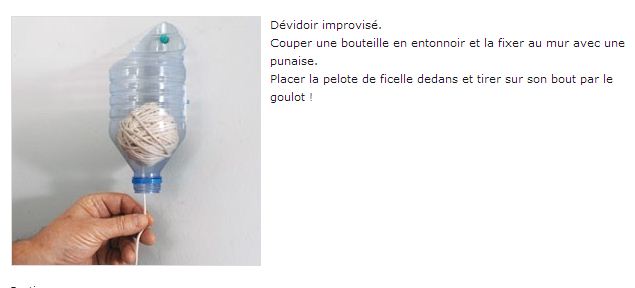 